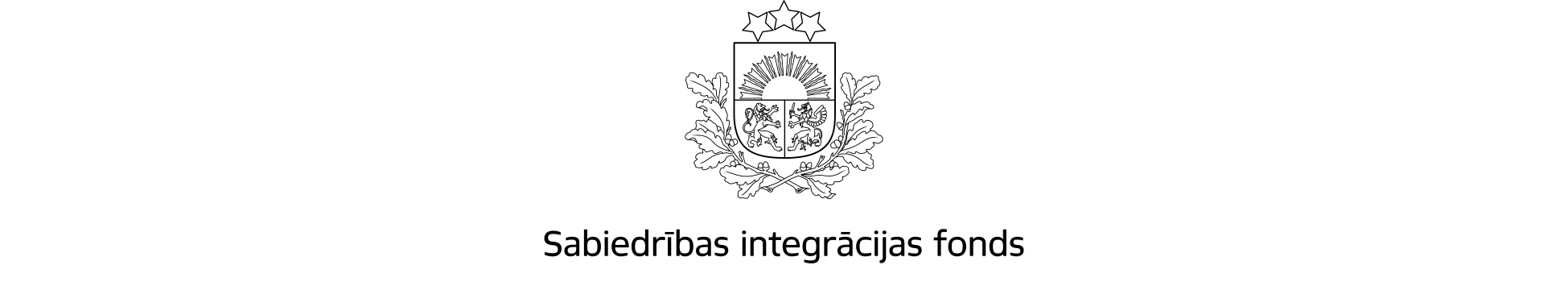 APSTIPRINĀTSar Sabiedrības integrācijas fonda padomes2020.gada 7.februāra lēmumu( Nr. 2, __.§)Latvijas valsts budžeta finansēta programma„Pilsoniskās līdzdalības veicināšanas programma diasporas NVO darbības atbalstam”Konkursa 2020.gadsIdentifikācijas Nr.2020.LV/DP Satura rādītājs1.	Programmas apraksts	21.1.	Pamatojums	21.2.	Programmas mērķis	21.3.	Pieejamais finansējums	22.	projektu konkursa noteikumi	32.1.	Projektu iesniedzēji	32.2. 	Sadarbības partneri	32.3.	Projektu atbilstība	42.4.	Izmaksu atbilstība	53.	projekta pieteikuma sagatavošana un iesniegšana	83.1.	Projekta pieteikuma sagatavošana	83.2.	Projekta pieteikuma iesniegšana	93.3.	Papildu informācija projekta pieteikuma sagatavošanai	94.	projektu pieteikumu vērtēšana un atlase	105.	Projektu īstenošana	125.1.	Projektu apstiprināšana un līgumu slēgšana	125.2.	Maksājumu veikšana	125.3.	Projekta pārskati	136.	pielikumi	131.	Programmas apraksts1.1.	PamatojumsProgramma „Pilsoniskās līdzdalības veicināšanas programma diasporas NVO darbības atbalstam” (turpmāk - programma) atbilst Nacionālās identitātes, pilsoniskās sabiedrības un integrācijas politikas īstenošanas plāna 2019.-2020.gadam 1.2.mērķī “Aktivizēt Latvijas iedzīvotājus sabiedrībai aktuālu izaicinājumu risināšanā” izvirzītajam 1.2.1..pasākumam „Diasporas organizāciju atbalsta apakšprogramma” un Diasporas likumā noteiktajam par valsts atbalstu diasporas organizāciju darbības stiprināšanai.Sadarbība ar diasporu ir viena no valdības prioritātēm, tādēļ tā ir atvēlējusi finansējumu diasporas nevalstisko organizāciju darbības atbalstam. Lai veiksmīgāk risinātu diasporas jautājumus, ir svarīgi iesaistīt pārstāvjus no diasporas un to pārstāvošajām organizācijām, savukārt sadarbības process noris daudz veiksmīgāk, ja diasporas pārstāvniecība ir strukturēta, tādēļ ir svarīgi veicināt diasporas pašorganizēšanās procesus. 	Liela daļa ārvalstīs dzīvojošo tautiešu ir motivēti un ieinteresēti Latvijas sabiedriski politiskajos procesos, tādēļ saiknes saglabāšana ar Latviju, nodrošinot iespēju sekot līdzi aktuālākajām norisēm un pašiem aktīvi iesaistīties, ir būtiska, nodrošinot kvalitatīvu informāciju un pilsoniskās līdzdalības iespējas. Lai to paveiktu, ir nepieciešama īpaši pasākumi, lai uzturētu diasporas saikni ar Latviju, stiprinātu piederības sajūtu Latvijai, tai skaitā nodrošinātu nacionālās identitātes saglabāšanu, pilsonisko līdzdalību, sabiedrisko un kultūras līdzdalību, kā arī veicinātu atgriešanos Latvijā. 1.2.	Programmas mērķisProgrammas mērķis ir saglabāt no Latvijas emigrējušo iedzīvotāju (turpmāk – diaspora) saikni ar Latviju, stiprināt viņu nacionālo identitāti, veicināt diasporas pašorganizēšanos, kā arī veicināt diasporas pilsonisko līdzdalību Latvijas sabiedriski politiskajā dzīvē.Programmas ietvaros paredzēts atbalstīt vismaz 12 projektus, iesaistot tajos diasporas pārstāvjus no vismaz 8 valstīm.1.3.	Pieejamais finansējumsKopējais projektiem pieejamais valsts budžeta finansējums ir 179 120 EUR no Kultūras ministrijas budžetā iekļautajiem un Sabiedrības integrācijas fondam piešķirtajiem valsts budžeta dotācijas līdzekļiem 2020.gadā.2.	projektu konkursa noteikumi2.1.	Projektu iesniedzēji2.1.1. Projektu var iesniegt ārvalstī reģistrēta sabiedriskā organizācija, kas pārstāv Latvijas diasporu ārvalstīs, vai Latvijas Republikā reģistrēta biedrība vai nodibinājums, kas pārstāv Latvijas diasporas ārvalstīs, intereses. Diasporas interešu pārstāvība ir primārais organizācijas darbības mērķis.2.1.2. Projektu nedrīkst iesniegt, kā arī finansējumu nedrīkst piešķirt organizācijai, ja:tā ir pasludināta par maksātnespējīgu, tai skaitā atrodas sanācijas procesā un atrodas likvidācijas procesā, tās saimnieciskā darbība ir apturēta vai pārtraukta, ir uzsākta tiesvedība par tās darbības izbeigšanu vai maksātnespēju;tai ir nodokļu parādi un valsts sociālās apdrošināšanas obligāto iemaksu parādi Latvijā vai citā valstī, kas pārsniedz 150,00 EUR;tās profesionālajā darbībā ir konstatēti pārkāpumi, un tā ir atzīta par vainīgu nodarījumā saistībā ar profesionālo darbību ar spēkā esošu nolēmumu;tā ir veikusi krāpšanas, korupcijas vai jebkādas citas pretlikumīgas darbības;tā ir sniegusi nepatiesu informāciju nolūkā saņemt finansējumu;tā ir centusies ietekmēt projektu pieteikumu vērtēšanas procesā iesaistītās personas;nav veikusi neatbilstoši izlietoto līdzekļu atmaksu citu Sabiedrības integrācijas fonda administrēto programmu ietvaros.Projekta iesniedzējam kopā ar projekta pieteikumu jāiesniedz organizācijas atbildīgās amatpersonas parakstīts apliecinājums (projekta pieteikuma veidlapas F sadaļa), apliecinot, ka uz to nav attiecināmi 2.1.2.punktā minētie ierobežojumi.2.1.3. Projekta iesniedzējs un sadarbības partneri nedrīkst darboties kā starpnieki, tiem jābūt tieši iesaistītiem projekta pieteikuma sagatavošanā un projekta īstenošanā. Projekts jāīsteno pamatā ar saviem cilvēkresursiem (pastāvīgiem vai piesaistītiem, tajā skaitā uz darba vai uzņēmuma līguma pamata).2.2. 	Sadarbības partneriProjektā kā sadarbības partneri var tikt iesaistītas:Latvijā reģistrētas diasporas biedrības vai nodibinājumi, kas pārstāv projektā iesaistīto mērķa grupu;ārvalstīs reģistrētas diasporas sabiedriskās organizācijas, kas pārstāv projektā iesaistīto mērķa grupu; citas Latvijā reģistrētas biedrības vai nodibinājumi vai ārvalstu organizāciju pārstāvniecības;valsts un pašvaldību iestādes. NB! Projekta partneris nevar būt pakalpojuma sniedzējs, t.i., projekta partneris nevar izrakstīt rēķinu projekta īstenotājam par projekta ietvaros sniegtiem pakalpojumiem. Projekta pieteikumam jāpievieno sadarbības partnera atbildīgās amatpersonas parakstīts partnerības apliecinājums (projekta pieteikuma veidlapas G sadaļa), apliecinot, ka sadarbības partneris ir iepazinies ar projekta pieteikumu un izprot savu lomu projektā. Izmaksas, kas sadarbības partnerim radušās saistībā ar projektā paredzēto uzdevumu izpildi, ir attiecināmās izmaksas, un projekta iesniedzējs tās sedz no projektam piešķirtā programmas finansējuma, uzskaitot tās savā grāmatvedībā. Programmas finansējums partnerim netiek nodots, un par tā izlietošanu pilnībā atbild projekta iesniedzējs.Uzsākot projekta īstenošanu, projekta iesniedzējs var noslēgt rakstisku vienošanos ar sadarbības partneri, nosakot abu pušu atbildību projekta īstenošanā, partnera izmaksu apjomu projekta ietvaros un citus nosacījumus.2.3.	Projektu atbilstība2.3.1. Projekta mērķa grupaProjekta mērķa grupa ir latviešu diaspora un diasporas organizācijas ārvalstīs.2.3.2. Atbalstāmās aktivitātesProjektā var iekļaut šādas aktivitātes:diasporas organizāciju darbības spēju stiprināšanas pasākumi, t.sk. administratīvais atbalsts pamatdarbības nodrošināšanai;pasākumi, kas vērsti uz jaunu biedru piesaisti un to iesaisti organizācijas darbā; īpaši atbalstāmi pasākumi diasporas jauniešu organizāciju izveidei vai pastāvošas diasporas organizācijas jauniešu nodaļas izveidei un darbības stiprināšanai;pasākumi, kas veicina diasporas kopienu savstarpējo sadarbību pilsoniskas sabiedrības stiprināšanai un stiprina diasporas saikni ar Latviju (t.sk. ar Latvijas pilsonisko sabiedrību, uzņēmējdarbības vidi, valsts pārvaldi);informatīvi un izglītojoši pasākumi (lekcijas, diskusijas, forumi, tikšanās, informatīvais tālrunis, informācija internetā un tml.) par diasporai svarīgiem jautājumiem (piemēram, iespējas piedalīties vēlēšanās un referendumos, līdzdarboties lēmumu pieņemšanā, remigrācijas atbalsta pasākumi, darba un uzņēmējdarbības iespējas Latvijā un sadarbības veidošana ar Latvijas biedrībām un nodibinājumiem); diasporas organizāciju komunikācijas platformu atbalsts (interneta vietņu uzturēšana, portāli, interneta platformas).Projektu ietvaros netiek atbalstīti:ideoloģiska vai politiska rakstura pasākumi, kas saistīti ar viena politiskā spēka reklāmu vai priekšvēlēšanu aģitāciju (ja tiek rīkotas debates vai diskusijas par kādiem politikas jautājumiem, jānodrošina dažādu viedokļu un politisko uzskatu pārstāvniecība);pasākumi, kas tiek īstenoti un finansēti citu projektu ietvaros.2.3.3. Projekta īstenošanas periodsMaksimālais projekta īstenošanas periods nepārsniedz septiņus mēnešus.Projekta sākuma datumu var plānot ne ātrāk kā 2020.gada 1.janvārī.Visām projekta aktivitātēm jābūt pabeigtām līdz 2020.gada 31.oktobrim.Projekta noslēguma pārskats jāsagatavo un jāiesniedz 10 dienu laikā pēc projekta aktivitāšu beigām (saņemšanas datums Sabiedrības integrācijas fondā). Līdz noslēguma pārskata iesniegšanas dienai jābūt apmaksātiem visiem ar projekta īstenošanu saistītajiem izdevumiem.Nepieciešamības gadījumā projekta beigu termiņš var tikt pagarināts ar nosacījumu, ka tiek ievērots iepriekš minētais projekta noslēguma pārskata iesniegšanas termiņš.2.3.4. Norises vietaProjekta aktivitātes jāīsteno diasporas mītnes zemēs, taču atsevišķas aktivitātes var tikt īstenotas Latvijā. 2.3.5. Finansējuma apjomsMaksimālais vienam projektam pieejamais programmas finansējums - līdz 15 000 EUR.Programmas finansējums veido 100% no projekta kopējām attiecināmām izmaksām.2.4.	Izmaksu atbilstība2.4.1. Attiecināmās izmaksasProjekta budžetā plāno tikai attiecināmās izmaksas.Izmaksas ir attiecināmas, ja tās atbilst šādiem nosacījumiem:ir nepieciešamas projekta aktivitāšu īstenošanai un ir paredzētas apstiprinātajā projekta pieteikumā, kā arī ir veiktas, ievērojot drošas finanšu vadības principus, tai skaitā ievērojot izmaksu lietderības, ekonomiskuma un efektivitātes principus; ir radušās projekta īstenošanas/izmaksu attiecināmības periodā, kas noteikts projekta īstenošanas līgumā, ir faktiski veiktas, tās ir reāli apmaksājis projekta īstenotājs līdz projekta noslēguma pārskata iesniegšanas dienai; ir uzskaitītas projekta īstenotāja grāmatvedības uzskaitē, ir identificējamas, nodalītas no pārējām izmaksām un pārbaudāmas, un tās apliecina attiecīgu attaisnojuma dokumentu oriģināli.Ievērojot augstāk minētos nosacījumus, attiecināmas ir šādas izmaksas:Projekta administrēšanas izmaksas, t.sk.:	administratīvā personāla atlīdzība (projekta vadītājs, grāmatvedis, asistents) un ar to saistītās izmaksas (nodokļus); uz projektu attiecināmie sakaru izdevumi, biroja telpu noma un komunālie izdevumi, biroja preces;ar projekta maksājumiem saistītās bankas komisijas maksas;administratīvā personāla transporta un komandējumu izdevumi.lektoru, ekspertu un mākslinieku (fizisku vai juridisku personu) izmaksas, kas nepārsniedz atbilstošas kvalifikācijas un profila personāla vidējās tirgus cenas;ar atalgojumu saistītie darba devējam maksājamie nodokļi atbilstoši attiecīgās valsts likumdošanai;vietējā transporta izmaksas (sabiedriskais transports, degviela, automašīnas vai autobusa noma);pasta, tālruņa un citu sakaru pakalpojumu izdevumi;izdevumi komunālajiem maksājumiem;vietējo un ārvalstu komandējumu un darba (dienesta) braucienu izdevumi, t.sk. dienas naudas un ceļojuma apdrošināšanas izmaksas. Izmaksas par aviobiļešu iegādi ir attiecināmas, ja to iegāde ir paredzēta projekta budžetā un tās ir iegādātas ne agrāk par projekta līgumā noteikto izmaksu attiecināmības sākuma datumu. Komandējumu izdevumi atlīdzināmi saskaņā ar Ministru kabineta 12.10.2010. noteikumiem Nr.969 „Kārtība, kādā atlīdzināmi ar komandējumiem saistītie izdevumi”. Komandējumiem no mītnes zemes uz Latviju piemērojamas Eiropas Komisijas apstiprinātās izdevumu normas;patēriņa preču (t.sk. kancelejas un biroja preču, saimniecības preču, materiālu) iegādes izmaksas;informācijas un publicitātes pasākumu izmaksas (informatīvo un metodisko materiālu izdošana, mājas lapu veidošana un pilnveidošana, publikācijas presē, sižeti TV, radio);ar projekta īstenošanu saistīto pakalpojumu izmaksas (piemēram, ēdināšanas izmaksas);inventāra iegādes izmaksas, t.sk. projektā var paredzēt ar programmas mērķi saistīta materiāltehniskā nodrošinājuma iegādi, piemēram, mācību palīglīdzekļi un tml., nepārsniedzot 10% no projekta kopējām attiecināmām izmaksām;telpu un materiāltehnisko līdzekļu nomas izmaksas;telpu un materiāltehnisko līdzekļu uzturēšanas izdevumi.2.4.2. Neattiecināmās izmaksasNeattiecināmas ir šādas izmaksas:projekta pieteikuma sagatavošanas izmaksas;personālam izmaksātās prēmijas un dāvanas vai jebkurš cits gūtais labums, tajā skaitā veselības apdrošināšana, apmaksātas ēdienreizes; aizdevuma pamatsummas un procentu maksājumu vai citu saistību segšanas izmaksas;debeta procentu maksājumi par finanšu darījumiem;naudas sodi, līgumsodi, nokavējuma procenti un tiesvedības izdevumi;pamatlīdzekļu iegādes izmaksas;zemes un nekustamā īpašuma iegādes izmaksas;būvniecības un telpu remonta izmaksas;izmaksas, kas jau tiek finansētas no citiem finanšu avotiem;citas izmaksas, kas neatbilst Konkursa nolikuma 2.4.1.punktā minētajiem nosacījumiem.Projekta aktivitātes nedrīkst būt peļņas avots. Ja projekta īstenošanas gaitā radīsies peļņu nesoši ieņēmumi, tie tiks atņemti no gala maksājuma summas. 2.4.3. Pievienotās vērtības nodoklis ir attiecināmās izmaksas, ja tas nav atgūstams no attiecīgās valsts budžeta atbilstoši attiecīgajiem normatīvajiem aktiem par pievienotās vērtības nodokli (PVN).Ja projekta īstenotājs nav reģistrēts PVN maksātāju reģistrā, tas budžetā izmaksas plāno ar PVN. 2.4.4. ValūtaJa izmaksas projektā radušās citā valūtā, kas nav euro, tās konvertējamas euro pēc Eiropas Centrālās bankas noteiktā attiecīgās ārvalsts valūtas kursa, kas ir spēkā saimnieciskā darījuma dienā. Par programmas finansējuma izlietošanu pilnībā atbild projekta iesniedzējs.3.	projekta pieteikuma sagatavošana un iesniegšana3.1.	Projekta pieteikuma sagatavošanaProjekta iesniedzējs aizpilda projekta pieteikuma veidlapu (konkursa nolikuma 1. un 2.pielikums) un iesniedz Sabiedrības integrācijas fondam 3.2.punktā noteiktajā kārtībā un termiņā. Projekta pieteikumam pievieno projektā iesaistītā personāla dzīves gaitu aprakstu ().Projekta pieteikuma veidlapu aizpilda datorrakstā latviešu valodā. Ja projekta iesniedzējs ir ārvalstī reģistrēta organizācija, kas pārstāv Latvijas diasporu ārvalstīs, tas kopā ar projekta pieteikumu iesniedz arī attiecīgās valsts kompetentās iestādes izziņu par sabiedriskās organizācijas reģistrāciju attiecīgās valsts atbilstošajā reģistrā un apliecinājumu (pilnvarojumu) par attiecīgās sabiedriskās organizācijas  pārstāvja  tiesībām rīkoties attiecīgās sabiedriskās organizācijas vārdā. Visus dokumentus iesniedz latviešu valodā. Ja kāds no pieteikumam pievienotajiem dokumentiem nav latviešu valodā, tam pievieno attiecīgās sabiedriskās organizācijas atbildīgās amatpersonas apliecinātu tulkojumu latviešu valodā.Projekta pieteikumu sagatavo papīra formā vai elektroniska dokumenta formā. Ja projekta pieteikumu sagatavo elektroniska dokumenta formā, to noformē atbilstoši Elektronisko dokumentu likumā un Ministru kabineta 28.06.2005. noteikumos Nr.473 „Elektronisko dokumentu izstrādāšanas, noformēšanas, glabāšanas un aprites kārtība valsts un pašvaldību iestādēs un kārtība, kādā notiek elektronisko dokumentu aprite starp valsts un pašvaldību iestādēm vai starp šīm iestādēm un fiziskajām un juridiskajām personām” noteiktajām prasībām. Projekta pieteikumam (tajā skaitā projekta pieteikuma veidlapai un pielikumiem) jābūt parakstītam ar drošu elektronisko parakstu un apliecinātam ar laika zīmogu.Ja projekta pieteikumu sagatavo papīra formā, to iesniedz vienā oriģināleksemplārā, ko noformē atbilstoši Ministru kabineta 04.09.2018. noteikumos Nr.558 „Dokumentu izstrādāšanas un noformēšanas kārtība” noteiktajām lietvedības prasībām. Projekta pieteikuma oriģinālam (tajā skaitā projekta pieteikuma veidlapai un pielikumiem) jābūt cauršūtam (caurauklotam), apzīmogotam (ja attiecināms) un parakstītam, parakstam atšifrētam un lapām sanumurētām, kā arī jānorāda lappušu skaits un caurauklošanas datums. Projekta pieteikuma oriģinālam jāpievieno tā elektroniskā kopija elektroniskā datu nesējā (tajā skaitā projekta pieteikuma veidlapa, budžeta veidlapa un projekta personāla ), uz kura jānorāda projekta iesniedzēja nosaukums. Projekta iesniedzējam jānodrošina projekta pieteikuma elektroniskās kopijas atbilstība papīra formā iesniegtajam oriģinālam.3.2.	Projekta pieteikuma iesniegšanaJa projekta pieteikums sagatavots papīra formā, tas jāiesniedz aizlīmētā aploksnē, uz kuras jānorāda:adresāts (Sabiedrības integrācijas fonds, Aspazijas bulvāris 24, Rīga, LV-1050);programmas nosaukums („Pilsoniskās līdzdalības veicināšanas programma diasporas NVO darbības atbalstam”);projekta iesniedzēja nosaukums un adrese;projekta nosaukums.Projekta pieteikumu var iesniegt personīgi vai nosūtīt pa pastu kā ierakstītu sūtījumu, vai nogādāt ar kurjeru uz šādu adresi:Sabiedrības integrācijas fondam Aspazijas bulvāris 24 (3.stāvā), Rīgā, LV-1050. Ja projekta pieteikums sagatavots elektroniska dokumenta formā (tas ir parakstīts ar drošu elektronisko parakstu un apliecināts ar laika zīmogu), tas jānosūta Sabiedrības integrācijas fondam uz e-pasta adresi: diaspora@sif.gov.lv, e-pasta temata ailē norādot projekta iesniedzēja nosaukumu. Projekta iesniedzējs saņems automātisku sistēmas paziņojumu par e-pasta saņemšanu, taču tā atvēršana un elektroniskā paraksta identitātes un derīguma pārbaude tiks veikta tikai pēc projektu pieteikumu iesniegšanas termiņa beigām.Projekta pieteikums jāiesniedz termiņā, kas norādīts Sabiedrības integrācijas fonda interneta vietnē publicētajā paziņojumā par projektu konkursa izsludināšanu (projekta iesniegšanas termiņš ir vismaz viens mēnesis pēc projektu konkursa izsludināšanas). Projekta pieteikuma iesniegšanas datums ir pieteikuma saņemšanas datums Sabiedrības integrācijas fondā.Sabiedrības integrācijas fonds izskatīs tikai tos projektu pieteikumus, kuri būs iesniegti norādītajā termiņā. Ja projekta pieteikums tiks iesniegts pēc norādītā termiņa, tas netiks vērtēts, un Sabiedrības integrācijas fonds informēs projekta iesniedzēju par vietu un laiku, kad projekta pieteikumu varēs saņemt atpakaļ.3.3.	Papildu informācija projekta pieteikuma sagatavošanaiJautājumus par projektu konkursu un projekta pieteikuma sagatavošanu var sūtīt pa elektronisko pastu: konkursi@sif.gov.lv ne vēlāk kā 3 darbdienas līdz projektu pieteikumu iesniegšanas termiņam, norādot atsauci uz attiecīgo projektu konkursu. Atbildes uz jautājumiem tiks sniegtas ne vēlāk kā 3 darbdienu laikā no jautājuma saņemšanas, bet jebkurā gadījumā ne vēlāk kā vienu dienu pirms projektu pieteikumu iesniegšanas termiņa. Biežāk uzdotie jautājumi un atbildes tiks publicētas Sabiedrības integrācijas fonda interneta mājas lapā www.sif.gov.lv.4.	projektu pieteikumu vērtēšana un atlasePirms vērtēšanas uzsākšanas Sabiedrības integrācijas fonda sekretariāts atvērs saņemtos projektu pieteikumus, piešķirs tiem identifikācijas numurus un pārbaudīs, vai tie ir noformēti atbilstoši Konkursa nolikuma 3.1.punktā noteiktajām prasībām. Ja tiks konstatēti kādi trūkumi (piemēram, projekta pieteikums nav parakstīts vai nav caurauklots, nav iesniegta projekta pieteikuma elektroniskā versija u.tml.), Sabiedrības integrācijas fonda sekretariāts elektroniski pieprasīs projekta iesniedzējam novērst konstatētos trūkumus 3 darbdienu laikā. Projektu pieteikumu vērtēšanu veiks Sabiedrības integrācijas fonda izveidota Vērtēšanas komisija, kuras sastāvā ir pa vienam pārstāvim no Ārlietu ministrijas, Kultūras ministrijas, Izglītības un zinātnes ministrija, Nevalstisko organizāciju un Ministru kabineta sadarbības memoranda īstenošanas padomes un Sabiedrības integrācijas fonda sekretariāta.Projektu pieteikumi tiks vērtēti atbilstoši šādiem kritērijiem:Ja projekta pieteikums neatbildīs kādam no atbilstības vērtēšanas kritērijiem, tas tiks noraidīts.Projekta pieteikumu atzīst par atbilstošu kvalitātes vērtēšanas kritērijiem, ja:2.1.vērtēšanas kritērijā iegūtais punktu skaits nav mazāks par 3 punktiem;2.4.vērtēšanas kritērijā iegūtais punktu skaits nav mazāks par 3 punktiem;kvalitātes vērtēšanas kritērijos iegūtais kopējais punktu skaits nav mazāks par 24 punktiem.Ja projekta pieteikums būs novērtēts zemāk, nekā noteiktais minimāli nepieciešamais punktu skaits, tas tiks noraidīts.Ja projekta pieteikums kādā no kvalitātes vērtēšanas kritērijiem neiegūs maksimālo punktu skaitu, bet tam piešķirtais kopējais punktu skaits būs pietiekams, lai to atbalstītu, Sabiedrības integrācijas fonds lēmumā par projekta pieteikuma apstiprināšanu var iekļaut nosacījumus projekta pieteikuma precizēšanai pirms līguma noslēgšanas.Izvērtētie projektu pieteikumi tiks sarindoti secībā pēc iegūtā kopējā punktu skaita kvalitātes vērtēšanas kritērijos. Uz nākamo vērtēšanas kārtu tiks virzīti tikai tie projektu pieteikumi, kuri būs saņēmuši augstāko punktu skaitu un kuriem pietiks finansējums. Ja vairāki projektu pieteikumi būs ieguvuši vienādu punktu skaitu, priekšroka tiks dota projekta pieteikumam, kurš būs ieguvis augstāku kopējo novērtējumu 2.1., 2.3., 2.5. vērtēšanas kritērijā. Pārējie projektu pieteikumi, kuriem nepietiks finansējuma, tiks noraidīti.Ja projekta pieteikums neatbildīs kādam no administratīvās vērtēšanas kritērijiem, Sabiedrības integrācijas fonds lēmumā par projekta pieteikuma apstiprināšanu iekļaus nosacījumus projekta pieteikuma precizēšanai pirms līguma noslēgšanas.5.	Projektu īstenošana 5.1.	Projektu apstiprināšana un līgumu slēgšanaJa projekta pieteikumā vērtēšanas gaitā tiks konstatētas kļūdas vai nepilnības (projekta pieteikums neatbildīs kādam no administratīvās vērtēšanas kritērijiem vai neiegūs maksimālo punktu skaitu kādā no kvalitātes vērtēšanas kritērijiem), taču kopējais projekta pieteikumam piešķirtais punktu skaits būs pietiekams, lai to atbalstītu, Sabiedrības integrācijas fonds lēmumā par projekta pieteikuma apstiprināšanu iekļaus nosacījumus projekta pieteikuma precizēšanai pirms līguma noslēgšanas. Minētie precizējumi var ietvert šādus nosacījumus:novērst informācijas pretrunas dažādās projekta pieteikuma sadaļās;izslēgt neatbilstošās aktivitātes;precizēt projekta īstenošanas laika grafiku;novērst aritmētiskās kļūdas projekta budžetā;precizēt atsevišķas budžeta pozīcijas atbilstoši noteiktajiem izmaksu ierobežojumiem;samazināt izmaksas, kas pārsniedz vidējās tirgus cenas;izslēgt neattiecināmās izmaksas vai izmaksas, kas nav nepieciešamas projekta aktivitāšu īstenošanai;sniegt papildu informāciju, skaidrojumu vai pamatojumu, ja projekta pieteikumā iekļautā informācija ir nepilnīga, neskaidra vai pretrunīga;veikt citus labojumus, lai nodrošinātu projekta pieteikuma atbilstību Konkursa nolikumā minētajiem nosacījumiem.Lēmumus par projektu pieteikumu apstiprināšanu, apstiprināšanu ar nosacījumu vai noraidīšanu pieņems Sabiedrības integrācijas fonda padome, balstoties uz Vērtēšanas komisijas sniegto vērtējumu. Sabiedrības integrācijas fonds rakstiski informēs projektu iesniedzējus par vērtēšanas rezultātiem 5 darbdienu laikā pēc lēmuma pieņemšanas.Ja lēmumā par projekta pieteikuma apstiprināšanu būs iekļauti nosacījumi projekta pieteikuma precizēšanai, Sabiedrības integrācijas fonda sekretariāts izskatīs precizēto projekta pieteikumu un sniegs atzinumu par nosacījumu izpildi. Ja atzinums būs pozitīvs, Sabiedrības integrācijas fonds slēgs projekta īstenošanas līgumu ar projekta iesniedzēju. Ja atzinums būs negatīvs vai ja projekta iesniedzējs nebūs nodrošinājis lēmumā ietverto nosacījumu izpildi noteiktajā termiņā, projekta pieteikums būs uzskatāms par noraidītu.5.2.	Maksājumu veikšanaSabiedrības integrācijas fonds projekta īstenotājam veiks šādus maksājumus:pirmo avansa maksājumu 40% apmērā no projektam attiecīgajā gadā piešķirtā finansējuma pārskaitīs 3 darbdienu laikā pēc līguma parakstīšanas uz projektam atvērto kontu, bet ne agrāk kā 1 mēnesi pirms plānotā projekta aktivitāšu sākuma datuma;otro avansa maksājumu 40% apmērā no projektam attiecīgajā gadā piešķirtā finansējuma pārskaitīs 3 darbdienu laikā pēc Konkursa nolikuma 5.3.punktā minētā informatīvā pārskata apstiprināšanas;gala maksājumu līgumā noteiktajā apmērā pārskaitīs 3 darbdienu laikā pēc projekta noslēguma pārskata apstiprināšanas, bet ne vēlāk kā līdz attiecīgā gada pēdējai darba dienai. Ja projektā faktiski veiktās attiecināmās izmaksas būs mazākas par līgumā noteiktajām plānotajām izmaksām, projektam piešķirtais finansējums tiks attiecīgi samazināts, sedzot tikai faktiskās attiecināmās izmaksas.5.3.	Projekta pārskatiProjekta īstenotājam jāiesniedz Sabiedrības integrācijas fondā starpposma (tikai projektiem, kuru īstenošanas periods pārsniedz 4 mēnešus) un noslēguma pārskats. Pārskatu periodi un pārskatu iesniegšanas termiņi būs notiekti projekta īstenošanas līgumā. Pārskatu veidlapas būs pieejamas Sabiedrības integrācijas fonda interneta vietnē www.sif.gov.lv.Starpposma pārskatu sagatavo par pirmajā pārskata periodā veiktajām aktivitātēm un izlietoto finansējumu. Pārskatam pievieno projekta aktivitāšu norisi un veikto izmaksu pamatojošo dokumentu kopijas (ja attiecināms). Sabiedrības integrācijas fonds izskatīs un apstiprinās pārskatu 10 darbdienu laikā pēc tā saņemšanas, neskaitot pieprasītās papildu informācijas vai precizējumu iesniegšanai un izskatīšanai nepieciešamo laiku.Noslēguma pārskatu sagatavo un iesniedz pēc projekta beigām. Pārskats sastāv no saturiskās atskaites un finanšu atskaites. Pārskata saturisko daļu sagatavo par otrajā pārskata periodā (ja ir bijis iesniegts starpposma pārskats) īstenotajām aktivitātēm un sasniegtajiem rezultātiem, un mērķa grupas apmierinātības novērtējumu. Pārskata finanšu atskaiti sagatavo par otrajā pārskata periodā izlietoto finansējumu, pievienojot veikto izmaksu pamatojošo dokumentu kopijas (ja attiecināms). Ja noslēguma pārskats netiks iesniegts noteiktajā termiņā, Sabiedrības integrācijas fonds negarantē gala maksājuma veikšanu.6. PIELIKUMI1.pielikums: Projekta pieteikuma veidlapa (Word formātā)2.pielikums: Projekta Budžeta veidlapa (Excel formātā)Sabiedrības integrācijas fondapadomes priekšsēdētājs							Nauris Puntulis1. Atbilstības vērtēšanas kritēriji1. Atbilstības vērtēšanas kritēriji1. Atbilstības vērtēšanas kritēriji1. Atbilstības vērtēšanas kritērijiNr.KritērijsVērtējumsPieteikuma veidlapa1.1.Projekta iesniedzējs atbilst Konkursa nolikuma 2.1.punktā norādītajiem nosacījumiemjā/nēA1.2.Projekts atbilst Konkursa nolikuma 1.2.punktā norādītajam programmas mērķimjā/nēC1, C2, D11.3.Projekta mērķa grupa atbilst Konkursa nolikuma 2.3.1.punktā minētajiem nosacījumiemjā/nēC31.4.Projekta aktivitātes plānotas konkrētajā gadā, par kuru izsludināts konkurssjā/nēC42. Kvalitātes vērtēšanas kritēriji2. Kvalitātes vērtēšanas kritēriji2. Kvalitātes vērtēšanas kritēriji2. Kvalitātes vērtēšanas kritērijiNr.KritērijsMaksimālais punktu skaitsPieteikuma veidlapa2.1.Projekta nozīmīgums programmas mērķa sasniegšanai5D1, D22.2.Projekta nepieciešamības pamatojums5D12.3.Projekta mērķauditorijas atbilstības un aptvēruma novērtējums 5C3, D52.4.Projekta aktivitāšu novērtējums, cik tās ir atbilstošas, praktiskas un piemērotas plānoto mērķu un rezultātu sasniegšanai, t.sk. partnerības nepieciešamības un partnera lomas izvērtējums (ja attiecināms)5C2, D2, D3, B2.5.Projekta rezultātu un to rādītāju novērtējums, vai tie ir precīzi definēti, izmērāmi un objektīvi pārbaudāmi5D542.6.Projekta personāla novērtējums, vai tam ir atbilstoša kompetence un pieredze projektā noteikto uzdevumu veikšanai5D62.7.Projekta budžeta novērtējums, vai plānotās izmaksas ir nepieciešamas, ekonomiskas un samērīgas attiecībā pret sagaidāmajiem rezultātiem5E, DKopāKopā353. Administratīvās vērtēšanas kritēriji3. Administratīvās vērtēšanas kritēriji3. Administratīvās vērtēšanas kritēriji3. Administratīvās vērtēšanas kritērijiNr.KritērijsVērtējumsPieteikuma veidlapa3.1.Projekta īstenošanas periods atbilst Konkursa nolikuma 2.3.3.punktā noteiktajam termiņamjā/nēC43.2.Plānotās izmaksas atbilst Konkursa nolikuma 2.4.1.punktā noteiktajām attiecināmajām izmaksāmjā/nēE3.3.Projekta budžets ir sastādīts aritmētiski precīzijā/nēE3.4.Pieprasītais programmas finansējums nepārsniedz     2.3.5.punktā noteiktojā/nēE